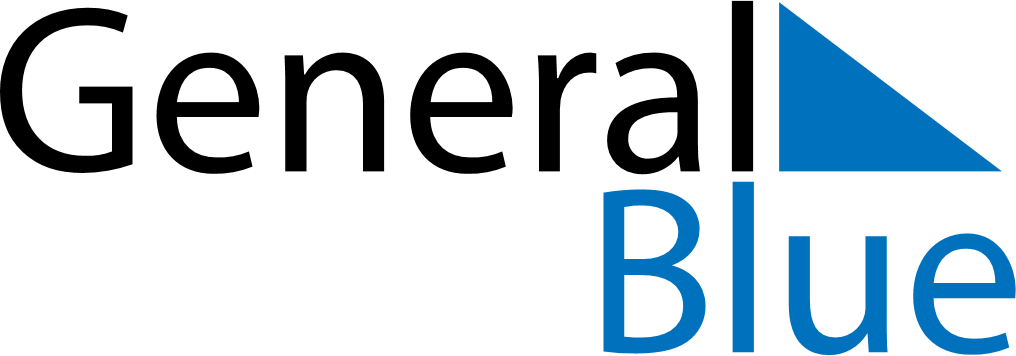 Quarter 1 of 2019Cabo VerdeQuarter 1 of 2019Cabo VerdeQuarter 1 of 2019Cabo VerdeQuarter 1 of 2019Cabo VerdeQuarter 1 of 2019Cabo VerdeQuarter 1 of 2019Cabo VerdeJanuary 2019January 2019January 2019January 2019January 2019January 2019January 2019January 2019MondayTuesdayTuesdayWednesdayThursdayFridaySaturdaySunday1123456788910111213141515161718192021222223242526272829293031February 2019February 2019February 2019February 2019February 2019February 2019February 2019February 2019MondayTuesdayTuesdayWednesdayThursdayFridaySaturdaySunday123455678910111212131415161718191920212223242526262728March 2019March 2019March 2019March 2019March 2019March 2019March 2019March 2019MondayTuesdayTuesdayWednesdayThursdayFridaySaturdaySunday123455678910111212131415161718191920212223242526262728293031Jan 1: New Year’s DayJan 13: Democracy DayJan 20: Heroes’ DayMar 5: Shrove TuesdayMar 6: Ash Wednesday